LOCHSIDE ARENA SOW JUMPING LEAGUE 16th JULY 2022 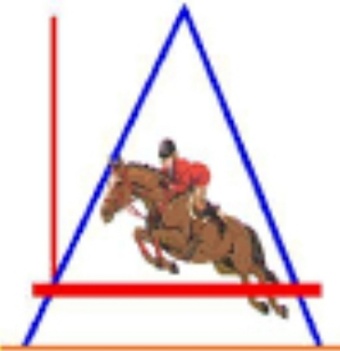 On Saturday 26TH November 2022At Lochside Arena Starting at 10AM promptClass fees are £7 to non-members and £4 for Lochside Arena Members£10 to join the league All entries to be returned to Amy Fraser, 19 Columbia Place, Stornoway, HS1 2TN no later than Saturday 23rd November 2022Payment can be made on PayPal using friends and family to lochsidearena@gmail.comParent’s Name (if under 18 years old) 	Address 	Child’s Age 	Contact No 	Email Address	Class NoHorse’s NameHeightRider’s NameFeeTOTAL